附件3“中国政法大学企业号”认证流程认证中国政法大学企业号，首先用手机扫码，点击“进入企业”，点击“身份认证”，输入智慧法大账号和密码进行身份认证。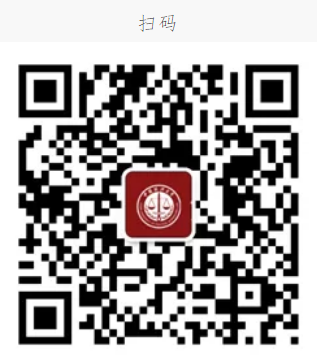 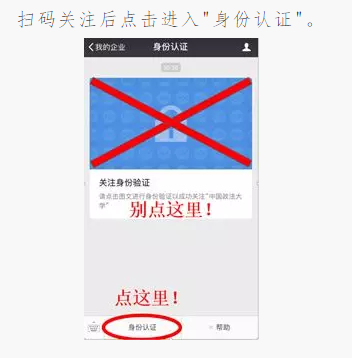 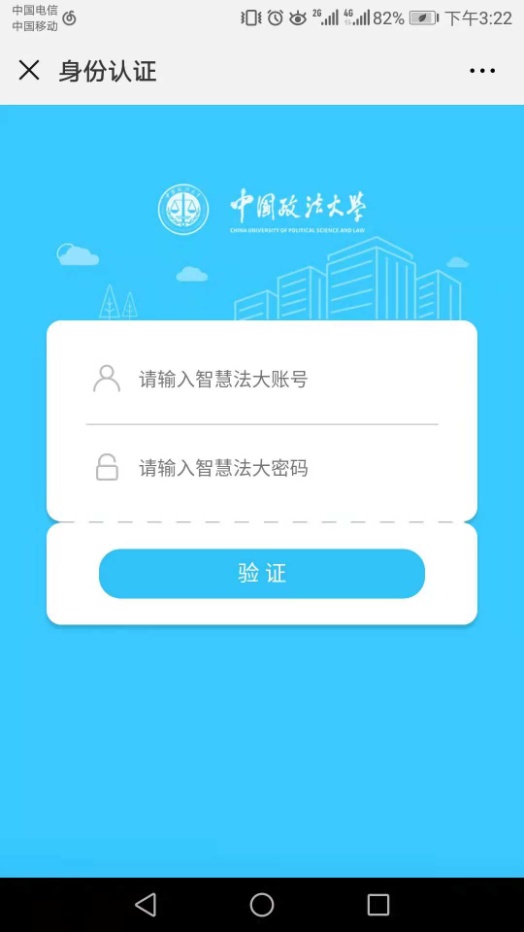 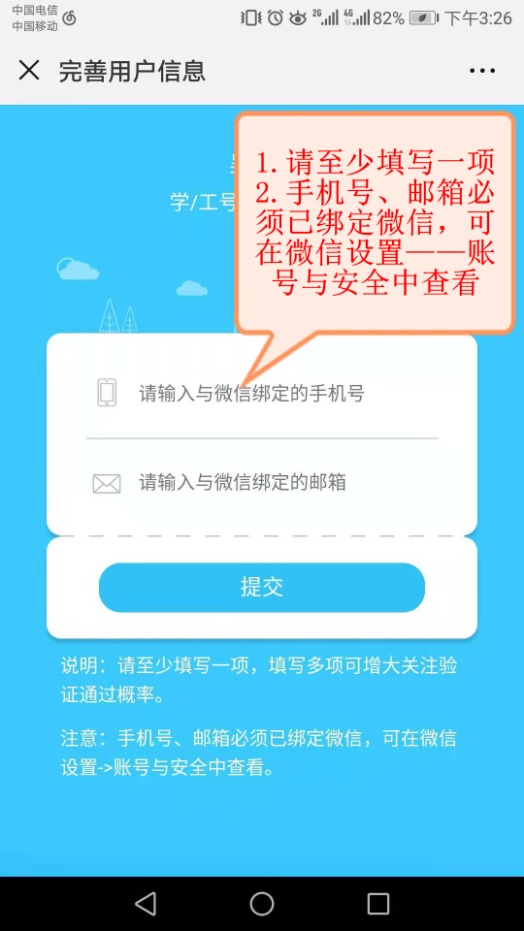 